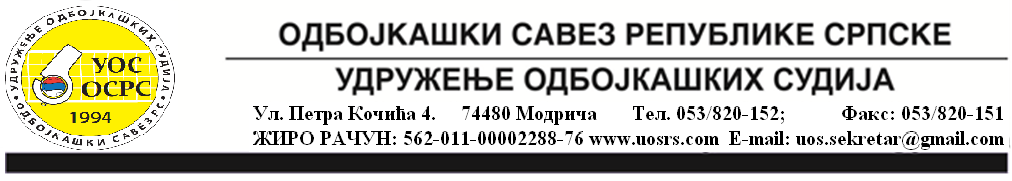 СКУПШТИНА УОС ОСРСДана, 26.08.2018. годинеБрој: 312/18ИЗВОД ИЗ ЗАПИСНИКАса 2. сједнице Скупштине УОС ОСРС	Сједница је одржана дана 25.08.2018. године (субота) са почетком у 15:00 часова у просторијама хотела ''Монумент'' Национални парк Козара.	Присутни: Никола Козић, Славиша Кузмановић, Горица Рудић, Срђан Баралић, Срђан Цвијановић, Сања Влачић, Предраг Пецикоза, Давор Смолић, Љиљана Јовановић, Слободан Антуновић – чланови Скупштине,  Ранко Грујић и Бранислав Бошњак – чланови НО УОС ОСРС, Марко Тохољ – в.д. директор такмичења ОСРС, Ђоко Ликић – предсједник стручног савјета ОСРС, Јелена Ристивојевић Кузмановић – секретар УОС ОСРС, Милена Чанчар и Мирјана Галић.Одсутни чланови Скупштине: Кристина Пантелић-Бабић (замјенски члан Предраг Антуновић),                                                             Миа Чараковац (замјенски члан Борисав Цвишић), 				                 Игор Цвијановић (замјенски члан Свјетлана Милић)                                                            Драженка Бабић и					      Милош Радиша.                                           	Констатовано да постоји кворум (присутно 12 чланова Скупштине) и да сједница може почети.	На сједници је разматран сљедећи:Д Н Е В Н И  Р Е ДИзбор замјенских чланова Скупштине УОС ОСРСУсвајање извода из записника са 1. сједнице Скупштине Удружења одбојкашких судија ОСРС (изборне сједнице)Разматрање и усвајање извјештаја о раду Удружења одбојкашких судија ОСРСРазматрање и усвајање извјештаја о финансијском пословању за период август 2017. – јул 2018.Финансијски план Удружења одбојкашких судија за период август 2018.године – август 2019.годинеИзвјештај Надзорног одбораРазноТ О К  С Ј Е Д Н И Ц Е:	Предсједник Скупштине УОС ОСРС Н. Козић је поздравио присутне и захвалио им се на присуству сједници. Потом је образложио дневни ред који је једногласно усвојен.	Ад.1. Н. Козић поднио уводне напомене и образложио да се због напуштања чланова Удружења врши избор замјенског члана Скупштине. Наиме, члан Скупштине из Семберија и Брчко Дистрикт РСО, Жељко Цвијановић је иступио из чланства УОС ОСРС, те је тиме аутоматски као члан Скупштине инкорпориран дотадашњи замјенски члан Игор Цвијановић, а остало упражњено мјесто замјенског члана из овог РСО. Предсједник РСО Семберија и Брчко Дистрикт је послао приједлог да нови замјенски члан Скупштине из овог РСО буде републички судија из Бијељине Свјетлана Милић. Након кратког образложења приједлога и констатације да је у пред семинар удружење напустио још један члан скупштине који је из овог РСО Милош Радиша, предсједник Скупштине дао је предлог да се Свјетлана Милић инкорпорира као члан скупштине и исти је ставио на гласање. Једногласно донијета одлука да се Свјетлана Милић именује за члана Скупштине УОС ОСРС. До слиједеће Скупштине УОС ОСРС, предсједник Семберија и Брчко Дистрикт РСО треба да предложи новог замјенског члана Скупштине.Након избора Свјетлана Милић се укључила у рад сједнице Скупштине.Ад.2. Уводне напомене поднио Н. Козић. После кратке расправе усвојен Извод из записника са 1. сједнице Скупштине УОС ОСРС, са 12 гласова за и 1 уздржан. Замјенски члан скупштине П.Антуновић се изјаснио као уздржан због чињенице да није добио материјале за поменуту Скупштину УОС ОСРС.Ад.3. Уводне напомене поднио Н. Козић, представивши присутнима у кратким цртама Извјештај о раду Удружења за период између двије сједнице Скупштине.У краткој дискусији учествовали Н.Козић, С.Антуновић, С.Кумановић, Ђ.Ликић, и Ј.Ристивојевић Кузмановић.            Удружење одбојкашких судија ОСРС је у извјештајном периоду радило у складу са Статутом и другим нормативним актима Удружења, као и актима и захтјевима органа Одбојкашког савеза Републике Српске. Скупштина Удружења у извјештајном периоду одржала је једну изборну  сједницу, на којој је разматрано 7. тачака дневног реда. Позив за сједницу је упућен канцеларији ОС РС и Надзорном одбору Удружења. Обезбјеђена је потпуна јавност рада, а о закључцима и одлукама донијетим  на сједници,  обавјештени су сви чланови Удружења. На овој скупштини изабрано је ново руководство Удружења на мандатни период 2017-2021. година (предсједник, подпредсједник, чланови предсједништва, надзорни одбор).Предсједништво Удружења у извјештајном периоду је одржало 4. сједницe, на којима је разматрано 37 тачaка дневног реда. У раду предсједништва су учествовали предсједник и чланови Комисије за контролу и унапређење суђења, Врховни судија, као и секретар Удружења, а позиви су упућивани канцеларији ОС РС, Надзорном одбору Удружења, као и предсједницима судијских одбора у мјестима одржавања сједнице.На захтјев судијских одбора организовано је 5 испита за звање „одбојкашки судија“ (Бијељина, Прњавор, Обудовац и Пелагићево, Модрича и К. Дубица). На регионалним првенствима Малих олимпијских игара РС (Бања Лука, Зворник, Пале) организовани су испити за звање „републички судија“. На републичком финалу МОИ у Требињу организовано је полагање за звање „савезни судија“. Због чињенице да су само два кандидата ове године испуњавала услове за полагање за поменути ранг, како би такмичење било спроведено несметано, на истом такмичењу организовано је и полагање за звање „републички судија“ за кандидате са ове регије.На основу постигнутих резултата у звање „савезни судија“ проглашено је двоје (2) судија, у звање „републички судија“ 30 судија, а у звање „одбојкашки судија“ 52 судија из разних мјеста у РС (Бијељина, Власеница, Прњавор, К.Дубица, Модрича, Обудовац).Од ствари које су нове у раду ККиУС, важно је напоменути „ регионалне судијске клинике“ које су се на регионалном принципу одржале у свим РСО. Организоване су на једнодневној и добровољној бази, без већих финансијских издатака. Истој су присуствовали судије и делегати-контролори са листа за стална такмичења ОСБиХ и ОСРС. Идеја се показала као успјешна јер је ово искориштено као неформална анализа рада у првом дијелу такмичарске сезоне, у којој су сви присутни изнијели своја искуства са утакмица. Тенденција је да се „регионалне судијске клинике“ у будућем периоду организују као редовне и обавезне.Такође је битно напоменути и то да је Предсједништво УОС ОСРС одобрило ККиУС куповину двије видео камере, које ће од почетка следеће такмичарске сезоне бити кориштене у сврху анализе и унапређења суђења, што је сигурно још један корак напријед у раду Удружења.              Испуњавање административних обавеза је такође још увијек на лошем нивоу. Предсједништво је вођено овом чињеницом приморано да изради Правилник о админстративним обавезама, који ће бити представљен на редовном Семинару службених лица пред почетак такмичарске сезоне 2018/2019.На званичним међународним утакмицама дужност судије обављало је шест наших чланова, Мирјана Галић, Синиша Овука, Дарко Савић, Милан Николић, Никола Козић и Славиша Кузмановић. По општим оцјенама присутних и нашим сазнањима наступ наших колега и колегинице био је веома успјешан.            Колега Синиша Овука је у претходном периоду, био делегиран као први судија на прву финалну утакмицу ЦЕВ купа за жене, што је доказ квалитета наших судија који нас представљају на међународној сцени, његовог нарочито.У претходном периоду, Удружење је такође Управном одбору Одбојкашког савеза Републике Српске предложило одређене промјене у Одлукама о накнадама службеним лицима. Овдје био стављен акценат на суђење утакмица млађих категорија, међутим УО ОСРС није прихватио поменуте приједлоге Предсједништва УОС ОСРС.             Иако поменути приједлог није имао подршку од стране ОСРС, УОС ОСРС ће и даље извршавати све постављене задатке, али ће се и убудућем периоду трудити и покушавати да оствари своје захтјеве, који су потпуно реални и оправдани. На крају можемо извести закључак да је Удружење стручно и кадровски потпуно оспособљено да одговори свим захтјевима и потребама свих такмичења која се играју под окриљем ОС БиХ и ОС РС.          Извјештај о раду Удружења одбојкашких судија Републике Српске је усвојен са 12 гласова за и 1 уздржан.Ад.4. Уводне напомене поднијела Ј.Ристивојевић Кузмановић.Увидом у приходовне ставке може се констатовати да су највећи приходи остварени у јануару 2018. године и они укупно износе 6.816,80 КМ. Ово је и оправдано јер се током тога мјесеца врши уплата чланарине за предстојећу судијску тј. такмичарску годину. У осталим мјесецима приходовне ставке су се кретале од минималних 35,00 КМ (авг. 2017.) до максималних 879,00 КМ (дец. 2017.) изузимајући јануар 2018.У расходовне ставке финансијског плана улазили су заједнички трошкови и то:	- канцеларијски трошкови,	- електрична енергија, 	- услуге телекома,	- поштарина,	- лична примања ТС,	- књиговодствене услуге Увидом у расходовне ставке по мјесецима оне су се кретале од 172,80 КМ (мај 2018.) до 315,80 КМ (јун 2018.). Највећи износ расходовног дијела извјештаја у обрачунском периоду односио се на: лична примања техничког секретара ОСРС која износе 1.560,00 КМ, услуге телекома (489,33 КМ), канцеларијски трошкови (326,95 КМ) и сви остали трошкови износе (306,51 КМ).Поред заједничких трошкова у расходовне ставке урачунати су и директни трошкови у које спадају: уговор о дјелу, осигурање лица, путни трошкови, судијске мајице и рекламни материјал, угоститељске услуге и чланарина. Највећи износи издвојени у оквиру директних трошкова су: путни трошкови (3.416.00 КМ), чланарина (2.500,00 КМ), судијске мајице и рекламни материјал (1.096,60 КМ) овај трошак је сваке године књижен у августу јер се он остварује током семинара службених лица и осигурање (885,52 КМ). Остали трошкови из ове ставке износе (514,10 КМ).Без расправе је усвојен Извјештај о финансијском пословању за период август 2017. – јул 2018.године, са 12 гласова за и 1 уздржан.Ад.5. Уводне напомене поднијела Ј.Ристивојевић Кузмановић.На основу плана и програма рада УОС ОСРС за 2018.-2019..годину, планирају се следећи финансијски показатељи пословања Удружења одбојкашких судија Одбојкашког савеза Републике Српске у периоду август 2018. до август 2019.године, планирани приходи за посматрани период 10.900,00 КМ и планирани расходи 10.810,00 КМ.У планиране приходе су укључени: по Одлуци о годишњој чланарини (висина чланарине по листама за стална такмичења у организацији ОС РС и ОС БиХ) Приходи по основу уплате процента од таксе (10%) и Остали приходи Удружења (приходи од суђења малих олимпијских игара, од полагања за судијска звања и др.)У планиране расходе су укључени:устаљени трошкови канцеларије ОСРС  (ел.енергија, поштарина, телеком, канцеларијски материјал). С обзиром да дио трошкова у канцеларији ОСРС није могуће разграничити на основу стварног утрошка уз сагласност Предсједништа УОС и Предсједништа УОТ, УО ОСРС је на сједници одржаној дана 07.02.2007.године  утврдио је критерије  за интерно евидентирање и праћење трошкова који су заједнички (01-26/07)књиговодствене услуге (по уговору са Агенцијом која води књиговодствене послове). Штампање материјала за семинаре и рекламног материјала планирано је по                 процјени на основу досадашњих искустава.Редовно годишње осигурање службених лица од последица незгода.Као и предходних година (путни трошкови за сједнице Предсјеништва и скупштину, конзумација у вријеме разних одбојкашких скупова, посјете представника других организација и институција и др.). На овим ставкама трошкови су планирани на основу искустава из предходних година.  Лична примања техничког секретарачланарина која се плаћа ОСРС од 2017.године (2.000,00 КМ) Непланирани трошкови који евентуално искрсну.Без расправе је усвојен Финансијски план Удружења одбојкашких судија ОСРС за период од августа 2018.године до августа 2019.године, са 12 гласова за и 1 уздржан.Ад.6. Уводне напомене поднио Р.Грујић.Утврђено је да укупан приход удружења од 01.08.2017. до 31.07.2018. год. износи 11.421,68 КМ. У истом временском периоду укупни расходи износили су 11.095,01 КМ. Имајући у виду да је почетно стање у августу 2017. год. износило 9.252,46 КМ и разлика прихода и расхода за плански период горе наведен од 326,67 КМ,  стање на подрачуну УОС ОСРС би закључно са 31.07.2018. год. износило 9.579,13 КМ.  Према достављеном прегледу финансијског стања од стране секретара УОС ОСРС овај износ се у потпуности слаже и износи 9.579,13 КМ.  Предсједник НО је констатовао да није било кршења прописа и закона по питању финансијског пословања УОС ОСРС. Увидом у документацију можемо да констатујемо да за све горе наведене трошкове постоји уредна документација: уговори о дјелу, рачуни и путни налози. Предсједништво УОС ОСРС је домаћински, веома одговорно и професионално располагало са средствима у оквиру овог периода. Све одлуке које је доносило Предсједништво су у складу са Статутом УОС ОСРС.	Б.Бошњак, члан НО је предложио да се само НО информације о вођењу финансија достављају квартално, како би НО још на адекватнији начин могао да прати рад Предсједништва и Секретара УОС ОСРС.Од стране чланова НО похваљен је Секретар УОС ОСРС због комуникације и адекватног пружања информација. Без расправе је усвојена информација Надзорног одбора о прегледу финансијског стања УОС за период 01.08.2017.-31.07.2018.године, са 12 гласова за и 1 уздржан.	Ад.7. а) Ђ.Ликић, пошто је синоћ приликом теме Питајте чланове Предсједништва УОС ОСРС већим дијелом спомињан ОСРС, тј. УО ОСРС чији ја нисам члан али сам члан ОСРС, изненадила ме чињеница да људи који су јако дуго у одбојци тврде једно, а у стварности се дешава нешто сасвим друго. Р.Врачевић тврди да у ОСРС не постоји функција директора такмичења у одбојци на пијеску, а он исту ту функцију обавља по основу уговора о дијелу. Што се тиче инцидента на турниру у Модичи, послата је информација у којој се ни једном ријечју не помиње инцидент.	Што се тиче примједби на одбијање приједлога за повећање таксе и накнаде, апсолутно сам на вашој страни посебно што се тиче плаћања такси за суђење млађих категорија, али се наишло на неодобравање од стране клубова и сви чланови УО ОСРС су одбили приједлог. Предлажем додатну анализу и поновни приједлог, посебно акценат да се плаћа суђење млађих категорија. 	Питање чланарине, УОС ОСРС је колективни члан ОСРС, а одлуку о чланарини досноси ОСРС.	Питање у вези листа д-к за ПЛ, као што је Предсједништво навело они нису имали приједлог попуне листе јер нико није формално испуњавао услове, ни УО ОСРС није имао приједлог и на УО ОСБиХ донијета је одлука да се правилник прекрши и направи листа од 6 д-к како би се одржала константност такмичења.	б) Н.Козић је на крају само поменуо чињеницу да наше колеге из ФБиХ котизацију за семинар службених лица плаћају 140,00 КМ и колико је напора ово Предсједништво уложило да се организује семинар за много мању суму.Сједница је завршила са радом у 16.06 часова. Нова сједница није заказана.       Извод сачинилаЈелена Ристивојевић Кузмановић, с.р.